Бюллетень издается со 2 февраля 2008 годаМуниципальное средство массовой информации органов местного самоуправления городского поселения Агириш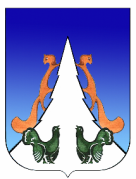 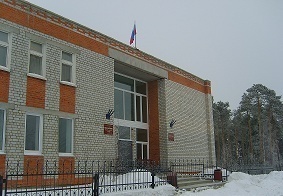 В этом выпуске:Соглашение от 19.07.20231. Стороны пришли к соглашению о внесении в соглашение о предоставлении иных межбюджетных трансфертов бюджету городского поселения Агириш на поддержку муниципальной программы (подпрограммы) формирования современной городской среды в рамках регионального проекта «Формирование комфортной городской среды»  от 21.04.2023 (далее Соглашение) следующих изменений:1.1. пункты 2.1, 2.2 Соглашения изложить в новой редакции:«2.1. Общий объем бюджетных ассигнований, предусматриваемых в бюджете городского поселения Агириш на финансовое обеспечение расходных обязательств, в целях финансирования которых предоставляются иные межбюджетные трансферты, составляет в 2023 году не менее 1 367 711 (Один миллион триста шестьдесят семь тысяч семьсот одиннадцать) рубля 48 копеек, в том числе:2.1.1. доля софинансирования из бюджета городского поселения Агириш, исходя из уровня софинансирования в размере 10 %, в сумме 90 260 (Девяносто тысяч двести шестьдесят) рублей 56 копеек;2.1.2. сверх доли софинансирования из бюджета городского поселения Агириш в сумме 465 105 (Четыреста шестьдесят пять тысяч сто пять) рублей 86 копеек;2.2. Общий размер иных межбюджетных трансфертов, предоставляемых из бюджета Советского района бюджету городского поселения Агириш в соответствии с Соглашением, составляет в 2023 году исходя из уровня софинансирования в размере 90 %, в сумме не более 812 345 (Восемьсот двенадцать тысяч триста сорок пять) рублей 06 копеек, в том числе:2.2.1. за счет средств бюджета Российской Федерации в сумме 316 814 (Триста шестнадцать тысяч восемьсот четырнадцать) рублей 56 копеек;2.2.2. за счет средств бюджета Ханты-Мансийского автономного округа – Югры  в сумме 495 530 (Четыреста девяносто пять тысяч пятьсот тридцать) рублей 50 копеек.».2. Остальные условия Соглашения остаются неизменными и стороны подтверждают по ним свои обязательства.3. Настоящее дополнительное соглашение вступает в силу после его официального опубликования (обнародования) Сторонами.4. Настоящее дополнительное соглашение составлено в двух экземплярах, имеющих одинаковую юридическую силу, по одному для каждой из сторон.Подписи сторон:Глава Советского района				Глава городского поселенияЕ.И. Буренков						Агириш Г.А. Крицына«Вестник городского поселения Агириш»                              Бюллетень является официальным источником опубликования нормативныхГлавный редактор: Ударцева Е.И.                                             правовых  актов органов местного самоуправления г.п. Агириш Учредитель: Администрация городского поселения Агириш                    (Тюменская обл., Советский р-он, г.п. Агириш, ул.Винницкая, 16)                                                                                Телефон: 8(34675) 41-0-09   факс: 8(34675) 41-2-33     